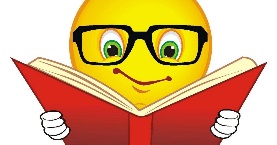 Orientaciones para trabajo semanalA distanciaProfesor/ a: Esthefany Castro H. Correo: Ecastro@mlbombal.cl Teléfono: +56 963724211Profesor/ a: Esthefany Castro H. Correo: Ecastro@mlbombal.cl Teléfono: +56 963724211Profesora Diferencial.: Claudia CarrascoCorreo: Ccarrasco@mlbombal.clTeléfono: +56977581017Profesora Diferencial.: Claudia CarrascoCorreo: Ccarrasco@mlbombal.clTeléfono: +56977581017Asignatura: MúsicaCurso: 1º básicoCurso: 1º básicoSemana: 8 de octubreUnidad: IIIUnidad: IIIUnidad: IIIUnidad: IIIObjetivo de la Clase: OA 4: Cantar al unísono y tocar instrumentos de percusión convencionales y no convencionales.Objetivo de la Clase: OA 4: Cantar al unísono y tocar instrumentos de percusión convencionales y no convencionales.Objetivo de la Clase: OA 4: Cantar al unísono y tocar instrumentos de percusión convencionales y no convencionales.Objetivo de la Clase: OA 4: Cantar al unísono y tocar instrumentos de percusión convencionales y no convencionales.Indicaciones para el trabajo del estudiante:Indicaciones para el trabajo del estudiante:Indicaciones para el trabajo del estudiante:Indicaciones para el trabajo del estudiante:Actividad evaluadaBusca en la página www.mlbombal.cl el himno del liceo.Con la ayuda de un adulto, apréndelo y debes hacer hincapié en la afinación, el volumen y la claridad del texto.Envíale un video a la profesoraFecha de entrega: jueves 15 de octubre.Pauta de evaluaciónActividad evaluadaBusca en la página www.mlbombal.cl el himno del liceo.Con la ayuda de un adulto, apréndelo y debes hacer hincapié en la afinación, el volumen y la claridad del texto.Envíale un video a la profesoraFecha de entrega: jueves 15 de octubre.Pauta de evaluaciónActividad evaluadaBusca en la página www.mlbombal.cl el himno del liceo.Con la ayuda de un adulto, apréndelo y debes hacer hincapié en la afinación, el volumen y la claridad del texto.Envíale un video a la profesoraFecha de entrega: jueves 15 de octubre.Pauta de evaluaciónActividad evaluadaBusca en la página www.mlbombal.cl el himno del liceo.Con la ayuda de un adulto, apréndelo y debes hacer hincapié en la afinación, el volumen y la claridad del texto.Envíale un video a la profesoraFecha de entrega: jueves 15 de octubre.Pauta de evaluación